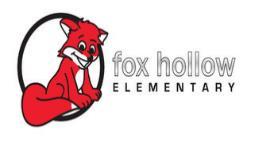 Fox Hollow PTA Meeting MinutesDate: December 3, 2018Location: Fox Hollow Faculty LoungeStart Time: 8:45 AMEnd Time: 9:45 AMCalled to Order: Becky NielsonMinutes: Natalie BarkerFinancial Report: Niki GeorgeAttendance: Becky Nielson, Natalie Barker, Tiffany Carlino, Ruth Dixon, Niki George, Kelsy Hickenlooper, Brynn HomerPTO Update: Tax accountant said it would be doable. Kristina has a lawyer friend that is willing to work with us and come talk to the group. Becky and Kelsy discussed with Mr. Pullan and he seemed on board with it but didn’t say either way.DARE Program: Tiffany Carlino will take this on (to work with Community Council).  ACTION: Tiffany will call West Jordan Police Chief and set up a meeting to discuss.Great Artist Program: Supplies have been ordered and will be here by the January 11th training meeting. (Training meeting at 11:30 am).  Ruth will be running it like last year with two buckets for each artist.  Kristina Leikam will be sending out a volunteer request for both the great artist and junior achievement.Junior Achievement: Training meeting on January 11th at 12:30 pm.  Volunteers will need to sign a form from Zions Bank with expectations after the training.PTA Christmas Party: Everyone in attendance liked the idea of getting together for breakfast/brunch.  Date set for Wednesday, Dec. 19th at 9:30 am at Brynn Homer’s house.  We will be doing a favorite things gift exchange ($10 limit).  ACTION: Becky will send out an evite with details to the rest of the group.Spirit Wear: Niki will take this over and find out if we can get these before Christmas.  We will need to get the order form out as soon as possible via JotForm if so.Bobbie’s Buddy Bench: District came out and surveyed the area. Bench ordered on 10/15 and approved on 11/01. President’s Signature: ____________________________________________________Secretary’s Signature: ____________________________________________________